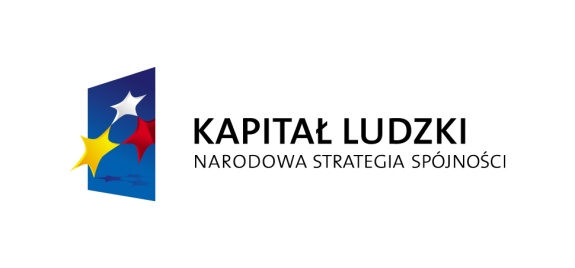 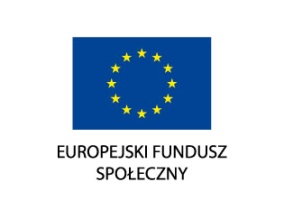 OFERTAodpowiadając na zaproszenie do składania ofert na realizacje zadania:………………………………………………………………………………..Oferujemy wykonanie usługi/dostawy/roboty budowlanej będącej przedmiotem zamówienia, zgodnie z wymogami opisu przedmiotu zamówienia, za kwotę w wysokości:Netto: …………, słownie: ……………Podatek VAT: ……%, słownie: …………..Brutto: ………, słownie: …………….Termin realizacji zamówienia: ……………………….Termin gwarancji: …………………………………….Oświadczamy, że posiadamy uprawnienia do wykonywania działalności objętej przedmiotem zamówienia oraz dysponujemy potencjałem technicznym i osobowym umożliwiającym realizacje zamówienia.Oświadczamy, że znajdujemy się w sytuacji ekonomicznej i finansowej umożliwiającej wykonanie zamówienia. Oświadczamy, że zawarte w zaproszeniu do złożenia oferty warunki umowy akceptujemy i zobowiązujemy się, w przypadku uznania przez Zamawiającego naszej oferty za najkorzystniejszą, do zawarcia umowy na warunkach w niej określonych w miejscu i terminie wskazanym przez Zamawiającego.                                                       ……………………………..                                                         (data i podpis Wykonawcy) Załączniki:………….………….